Визитная карточка учителя географииЛукашкина Анна ИвановнаДолжность: учитель географииПедагогический стаж:  34 годаВ данной школе работает с 1992 годаСфера профессиональных интересов: «Использование ИКТ как один из способов активизации познавательной деятельности учащихся на уроках географии»Дополнительно: руководитель ШМО естественно-научного цикла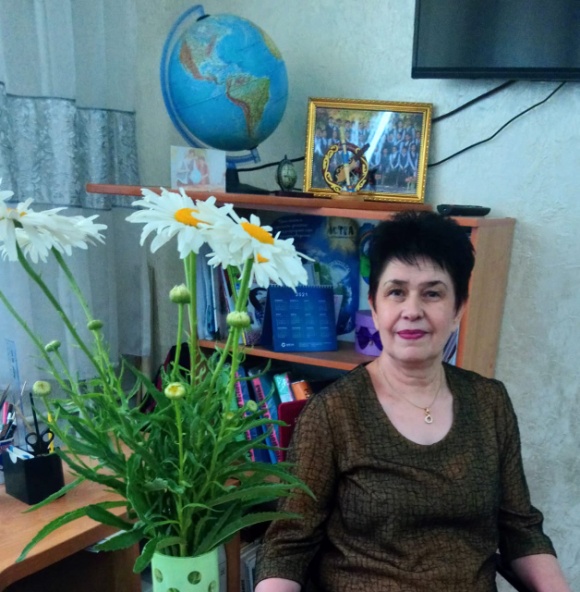 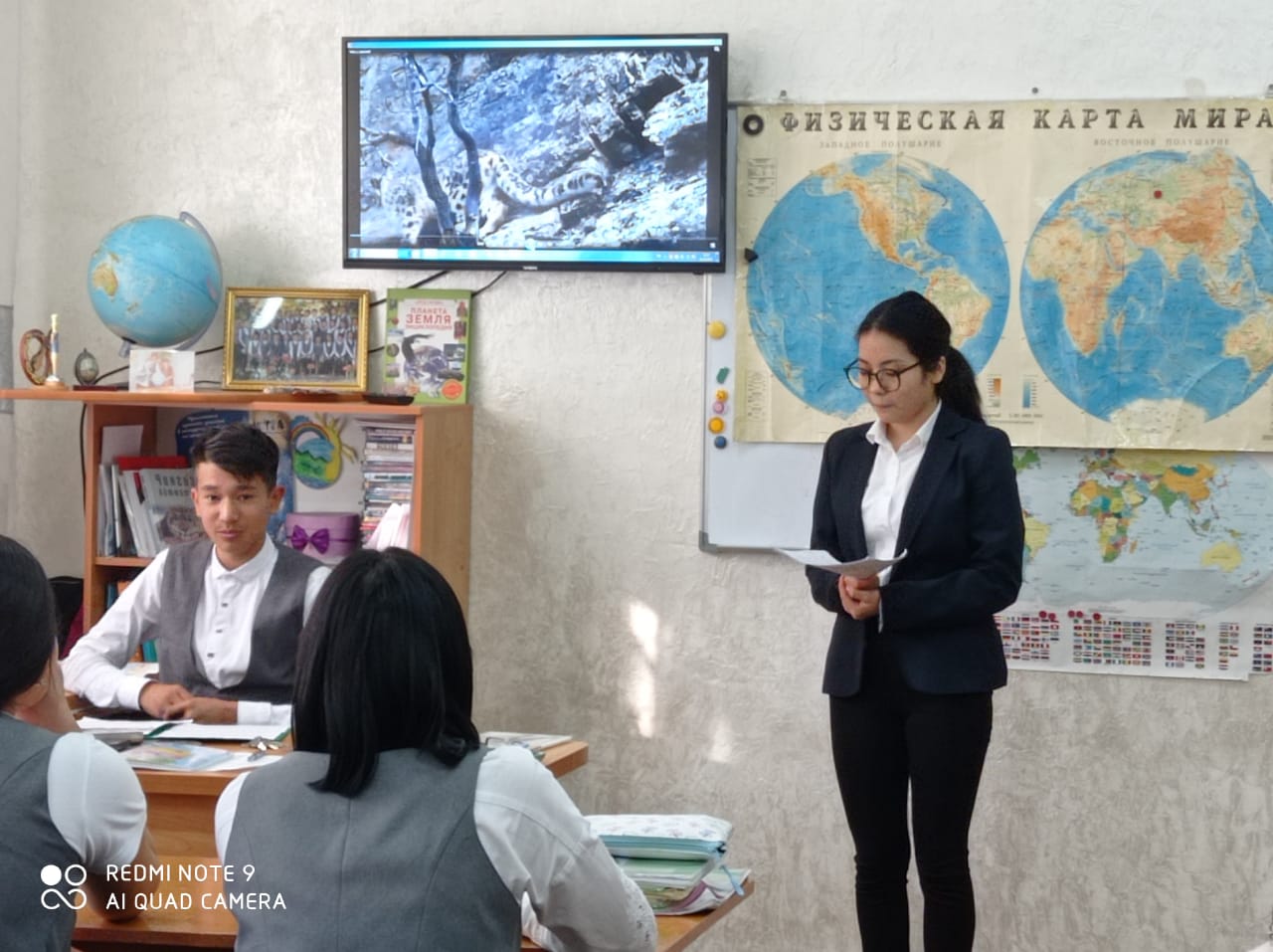 